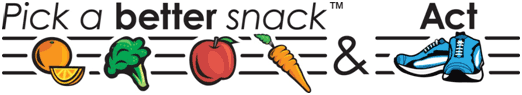 AprilMonday 4/1Tuesday4/2Wednesday4/3Thursday4/4Friday4/5Did you know?One strawberry can have up to 200 seeds!Next time you eat a strawberry see how many seeds you can count!Q: What is a duck’s favorite snack?A: Cheese and Quackers!Avocados have healthy fats which give us energy! International Carrot Day!Carrots are full of vitamin A which keeps our eyes healthy.Yogurt is a healthy snack full of calcium- which keeps our bones strong.Add some fruit to your yogurt to add even more flavor!Monday4/8Tuesday4/9Wednesday4/10Thursday4/11Friday4/12Ask a friend what their favorite snack to eat is.And then tell them yours!Did you know?Cucumbers are 95% water! Water keeps us hydrated and does many things for our bodies.No SchoolThis month’s Pick a better snack is…. ASPARAGUS! This is a stem vegetable and can be grown in Iowa!Did you know...Asparagus can come in different colors?  It can be Green, Purple, and White!Monday4/15Tuesday4/16Wednesday4/17Thursday4/18Friday4/19Kiwis have 2x vitamin C than oranges.Vitamin C helps our bodies to fight germs!Cottage cheese has vitamin B12- which helps our brain grow.Try some cottage cheese with fruit or on  whole grain toast!Q: Why did the grape stop in the middle of the road?A: They ran out of juice!It can take up to 12 times of trying a new food before you like it.Keep trying new foods as you might enjoy them soon!Did you know?Potatoes were the first food grown in space!Potatoes have lots of potassium which keep our hearts strong.Monday 4/22Tuesday4/23Wednesday4/24Thursday4/25Friday4/26Earth Day!The Earth gives us many yummy fruits and vegetables to eat. Which is your favorite one?Cherries have a seed inside them called a pit. Do you know another fruit that has a pit?Hint: One was mentioned earlier this month!Pineapple plants can take 2-3 years to grow fruit!Have you tried pineapple before?Q: What is an elephant’s favorite vegetable?A: Squash!No School Monday4/29Tuesday4/30Wednesday5/1Thursday5/2Friday5/3Did you know?Lemon’s float but limes sink.Both fruits have lots of vitamin C to keep us healthy!Popcorn is a healthy snack that is full of fiber.Fiber helps us digest our food and keep us fuller longer!